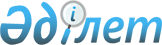 Мәслихаттың 2020 жылғы 28 тамыздағы № 69 "Бейбіт жиналыстарды ұйымдастыру және өткізу туралы" шешіміне өзгеріс енгізу туралыҚостанай облысы Денисов ауданы мәслихатының 2020 жылғы 28 желтоқсандағы № 98 шешімі. Қостанай облысының Әділет департаментінде 2020 жылғы 29 желтоқсанда № 9665 болып тіркелді
      "Қазақстан Республикасында бейбіт жиналыстарды ұйымдастыру және өткізу тәртібі туралы" 2020 жылғы 25 мамырдағы Қазақстан Республикасы Заңының 8-бабына сәйкес Денисов аудандық мәслихаты ШЕШІМ ҚАБЫЛДАДЫ:
      1. Мәслихаттың "Бейбіт жиналыстарды ұйымдастыру және өткізу туралы" 2020 жылғы 28 тамыздағы № 69 шешіміне (2020 жылғы 2 қыркүйекте Қазақстан Республикасы нормативтік құқықтық актілерінің эталондық бақылау банкінде жарияланған, Нормативтік құқықтық актілерді мемлекеттік тіркеу тізілімінде № 9422 болып тіркелген) мынадай өзгеріс енгізілсін:
      көрсетілген шешімнің орыс тіліндегі 2-қосымшасында 15-тармақтың 2) тармақшасы жаңа редакцияда жазылсын, қазақ тіліндегі мәтін өзгермейді.
      2. Осы шешім алғашқы ресми жарияланған күнінен кейін күнтізбелік он күн өткен соң қолданысқа енгізіледі.
					© 2012. Қазақстан Республикасы Әділет министрлігінің «Қазақстан Республикасының Заңнама және құқықтық ақпарат институты» ШЖҚ РМК
				
      Кезекті жиырмасыншы сессиясының төрағасы, Денисов аудандық мәслихаты хатшысының міндетін атқарушы 

С. Шерер
